                        Adelaide Heating Solutions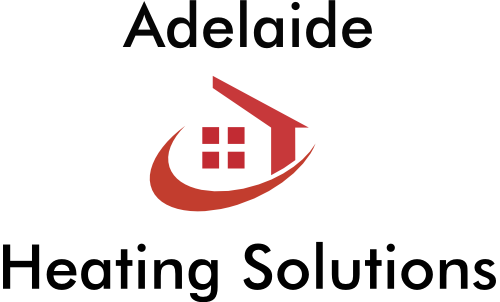                      		           PO Box 2071                                                          McLaren Vale SA, 5171                                           ABN 15 494 746 343                                              	Tel: Ian Robinson 0410 272069                                                          Tel: Dean Rhodes 0417 819199           Email:  ian@adelaideheat.com.au                                                                                                                                                                                         www.adelaideheat.com .au                                                                                                                    Website linksModel	Output	LinkWood boilersLinea  	20kw	 http://www.wiseliving.com.au/linea.htmlSophel 	20kw 	http://www.wiseliving.com.au/sophel.htmlDynamic 2500   	25kw 	http://www.wiseliving.com.au/dynamic_2500.htmlDynamic 3500   	35kw 	http://www.wiseliving.com.au/dynamic_3500.htmlDynamic 5000   	50kw 	http://www.wiseliving.com.au/belvedere_5000.htmlChristo Grand	5, 8 or 20kw	http://www.wiseliving.com.au/christo_grand_heat.htmlNectre	10kw	http://www.nectre.com/nectre-megaCooking Wood BoilersThermalux Supreme 3  	5, 8 or 20kw	http://www.wiseliving.com.au/supreme_iii.htmlGrand Cuisine   	5, 8 or 16kw 	http://www.wiseliving.com.au/grand_cuisine.htmlClarendon   	5kw 	http://www.wiseliving.com.au/clarendon.htmlStirling 	5, 8 or 20kw 	http://www.wiseliving.com.au/stirling_.htmlIronheart	4 or 8kw	http://pivotstove.com.au/catalogue/wood-stoves/slow-combustion-stoves/ironheart-wood-stoveEsse 990	16.9kw	http://pivotstove.com.au/catalogue/wood-stoves/slow-combustion-stoves/ironheart-wood-stoveModel	Output	LinkEsse 500plus1	3.9kw	http://pivotstove.com.au/catalogue/wood-stoves/slow-combustion-stoves/500-plus1-wood-stoveEsse 905	3kw	http://pivotstove.com.au/catalogue/wood-stoves/slow-combustion-stoves/905-series-wood-stoveEsse 905 W35	10kw	http://pivotstove.com.au/catalogue/wood-stoves/slow-combustion-stoves/905-series-wood-stoveStanley Donard	17.6kw	http://www.waterfordstanley.com/stanley-cookers/stanley-cookers/cooking,-hot-water-heating/solid-fuel/donardGourmet cooker	 15kw	http://www.wiseliving.com.au/gourmet_cooker.htmlRayburn 216SFW	9kw	http://agaaustralia.com.au/products/rayburn-216sfw-heatranger-cookerRayburn 345W	9kw	http://agaaustralia.com.au/products/rayburn-345w-heatranger-cooker